MOTIVOS PARA REMITIR A ORIENTACION ESCOLAR Y/O PSICOLOGÍATrastornos específicos de aprendizaje (dislexia, discalculia, disgrafía).Trastornos de la comunicación (dificultad lenguaje expresivo, a nivel fonoaudiológico o tartamudeo).Cambios frecuentes en el estado de ánimoCrisis de angustia (miedo, falta de aliento, asfixia, opresión en el pecho, sudoración de manos, temblores, ritmo cardiaco agitado).Alteraciones en la interacción social (Incapacidad para iniciar espontáneamente o mantener asertivamente una relación social).Ausencia de juego realista, espontáneo, variado o de juego imaginativo.Movimientos estereotipados y repetitivosDificultades de atención y concentración.Dificultad para organizar tareas y /o finalizar tareas asignadas.Evita realizar tareas que requieren de un esfuerzo mental sostenido.Rasgos de hiperactividad e impulsividad.Amenaza o intimida a compañeros.Molesta deliberadamente a compañeros.Daña elementos de compañeros y propios.Inicia o participa en peleas.Trae armas o usa elementos escolares como armas para lastimar a otros.Muestra crueldad física con compañeros o animales.Ha provocado deliberadamente daño a la propiedad.Es desafiante y discute con figuras de autoridad del colegio u otras.Realiza pataletas dentro y fuera del aula de clase.Agrede física o verbalmente a otros compañeros.Dificultad para seguir órdenes y obedecer.Ha robado objetos de cierto valor.Trasgrede normas tanto en contexto familiar o escolar.Somatiza con frecuencia.Conductas de autoagresión, Cutting.Miedo excesivo e irracional, desencadenado por la presencia de un objeto o situación específica.Evidencia conductas que denoten colorea, resentimiento, rencor y/o venganza.Encopresis o enuresis.Separación de padres o fallecimiento de personas significativas.Mutismo.Inquietud sexual (masturbación y/o tocamientos a compañeros en partes íntimas).Abandono en la parte física o en sus pertenencias.Manejo de pornografía.Irritabilidad o llanto frecuente.Dificultad para controlar emociones.Predominio estado de ánimo triste, enojado o irritable.Baja autoestima.Timidez.Desmotivación o desinterés generalizado.Aislamiento en clase.Abandono frecuente del puesto en el aula o en otros eventos donde se espera quietud.Bajo desempeño escolar.Poca preparación para exámenes o tareas.Sospecha Consumo de alcoholSospecha Consumo de sustancias psicoactivas.Sospecha de abuso sexual.Sospecha de ser víctima de abuso físico o psicológico.Alteraciones en conducta alimentaria o percepción corporal.Ideas recurrentes de muerto o ideación suicida.Maltrato físico o psicológico.Comportamientos sexuales inadecuadosConflictos familiares (relación conflictiva con padres o hermanos).Conductas desadaptativas, robo o amistades no funcionales.Manejo de altas cantidades de dinero.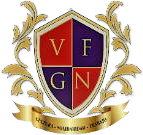 COLEGIO VÍCTOR FÉLIX GÓMEZ NOVA“Mi colegio mi orgullo y de todos el mejor”Código:PO-07FORMATO REMISIÓN INTERNAVersión: 01FORMATO REMISIÓN INTERNAPágina: 1 De 1Fecha: Sede: Grado: Remitido: Correo electrónico: Remitido: Correo electrónico: Remitido: Correo electrónico: Motivo de remisión: (conductas especificas)Motivo de remisión: (conductas especificas)Motivo de remisión: (conductas especificas)Acciones pedagógicas realizadas por el docente ante la necesidad o dificultad evidenciada:Acciones pedagógicas realizadas por el docente ante la necesidad o dificultad evidenciada:Acciones pedagógicas realizadas por el docente ante la necesidad o dificultad evidenciada:Fortalezas que evidencia el estudiante:Fortalezas que evidencia el estudiante:Fortalezas que evidencia el estudiante:Nombre acudiente: 	Número móvil:Nombre acudiente: 	Número móvil:Nombre acudiente: 	Número móvil:Quien remite: 	Firma:Quien remite: 	Firma:Quien remite: 	Firma:Quien recibe la remisión: 	Fecha de atención:Quien recibe la remisión: 	Fecha de atención:Quien recibe la remisión: 	Fecha de atención: